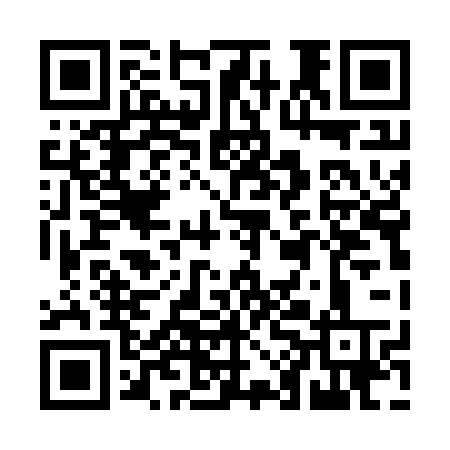 Prayer times for Port Moresby, Papua New GuineaMon 1 Jul 2024 - Wed 31 Jul 2024High Latitude Method: NonePrayer Calculation Method: Muslim World LeagueAsar Calculation Method: ShafiPrayer times provided by https://www.salahtimes.comDateDayFajrSunriseDhuhrAsrMaghribIsha1Mon5:136:2812:153:346:037:132Tue5:136:2812:153:356:037:143Wed5:136:2812:163:356:037:144Thu5:136:2812:163:356:037:145Fri5:136:2812:163:356:047:146Sat5:136:2812:163:366:047:147Sun5:146:2812:163:366:047:158Mon5:146:2912:163:366:047:159Tue5:146:2912:173:366:057:1510Wed5:146:2912:173:366:057:1511Thu5:146:2912:173:376:057:1512Fri5:146:2912:173:376:057:1513Sat5:146:2912:173:376:057:1614Sun5:146:2912:173:376:067:1615Mon5:146:2912:173:376:067:1616Tue5:146:2912:173:376:067:1617Wed5:146:2912:173:376:067:1618Thu5:156:2912:183:386:077:1619Fri5:156:2912:183:386:077:1620Sat5:156:2812:183:386:077:1721Sun5:156:2812:183:386:077:1722Mon5:156:2812:183:386:077:1723Tue5:156:2812:183:386:077:1724Wed5:146:2812:183:386:087:1725Thu5:146:2812:183:386:087:1726Fri5:146:2812:183:386:087:1727Sat5:146:2812:183:386:087:1728Sun5:146:2712:183:386:087:1729Mon5:146:2712:183:386:087:1730Tue5:146:2712:183:386:097:1731Wed5:146:2712:183:386:097:17